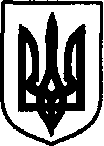 УКРАЇНАДунаєвецька міська рада VII скликанняР І Ш Е Н Н ЯТридцять п’ятої сесії20 квітня 2018 р.                                        Дунаївці	                                       №9-35/2018рПро внесення змін  до міського бюджету на 2018 рікУ відповідності до пункту 23 частини 1 статті 26, статті 61 Закону України “Про місцеве самоврядування в Україні”, міська рада    ВИРІШИЛА:1. Внести зміни до рішення сесії міської ради VІІ скликання від 22.12.2017 р. № 10-32/2017р “Про міський  бюджет на 2018 рік”:1.1. Збільшити доходи загального фонду міського бюджету на суму  2 353 800 грн., в тому числі по кодах:11010100 “Податок на доходи фізичних осіб, що сплачується податковими агентами, із доходів платника податку у вигляді заробітної плати” – 1 204 000 грн.11010200 “Податок на доходи фізичних осіб з грошового забезпечення, грошових винагород та інших виплат, одержаних військовослужбовцями та особами рядового і начальницького складу, що сплачується податковими агентами” – 88 000 грн.11010400 “Податок на доходи фізичних осіб, що сплачується податковими агентами, із доходів платника податку інших ніж заробітна плата” – 184 000 грн.11010500 “Податок на доходи фізичних осіб, що сплачується фізичними особами за результатами річного декларування” – 50 000 грн.14040000 “Акцизний податок з реалізації суб`єктами господарювання роздрібної торгівлі підакцизних товарів” – 50 000 грн.18010600 “Орендна плата з юридичний осіб” – 100 000 грн.18010900 “Орендна плата з фізичних осіб” – 77 000 грн.18011000 “Транспортний податок з фізичних осіб” – 22 000 грн.18011100 “Транспортний податок з юридичних осіб” – 25 000 грн.21081500 “Адміністративні штрафи та штрафні санкції за порушення законодавства у сфері виробництва та обігу алкогольних напоїв та тютюнових виробів” – 60 000 грн.22012500 “Плата за надання інших адміністративних послуг” – 207 500 грн.22012600 “Адміністративний збір за державну реєстрацію речових прав на нерухоме майно та їх обтяжень” – 31 300 грн.24060300 “Інші надходження” – 255 000 грн.Збільшити видатки загального фонду міського бюджету на суму  1 676 400    грн., в т.ч.:Збільшити видатки спеціального фонду міського бюджету на суму 677 400грн., в тому числі:       Збільшити  профіцит загального фонду та дефіцит спеціального фонду (бюджету розвитку) на суму 677 400 грн. за рахунок коштів, що передаються з загального фонду до спеціального фонду (бюджету розвитку).1.2. Збільшити видатки спеціального фонду міського бюджету (бюджету розвитку) на суму 34 000 грн. (головний розпорядник – міська рада), в тому числі по:КПКВКМБ 0118311 “Охорона та раціональне використання природних ресурсів” - 21 000 грн.КПКВКМБ 0118330 “Інша діяльність у сфері екології та охорони природних ресурсів” - 13 000 грн.Збільшити дефіцит спеціального фонду міського бюджету (бюджету розвитку) на суму 34 000 грн., джерелом покриття якого визначити залишок екологічного податку, який утворився станом на 01.01.2018р.1.3. Перерозподіл раніше виділених коштів:1.3.1. Зменшити видатки спеціального фонду міського бюджету (бюджету розвитку) та збільшити видатки загального фонду міського бюджету по КПКВКМБ 0116015 “Забезпечення надійної та безперебійної експлуатації ліфтів“на суму 460 000 грн.	     Зменшити профіцит загального фонду та дефіцит спеціального фонду (бюджету розвитку) на суму 460 000 грн. за рахунок коштів, що передаються з загального фонду до спеціального фонду (бюджету розвитку).    1.3.2.  Зменшити видатки загального фонду міського бюджету та збільшити видатки спеціального фонду міського бюджету (бюджету розвитку) по КПКВКМБ 0119800“ Субвенція з місцевого бюджету державному бюджету на виконання програм соціально-економічного розвитку регіонів “на суму 315 000 грн.	Збільшити профіцит загального фонду та дефіцит спеціального фонду (бюджету розвитку) на суму 315 000 грн. за рахунок коштів, що передаються з загального фонду до спеціального фонду (бюджету розвитку).    1.3.3. За рахунок зменшення інших поточних видатків збільшити видатки на оплату праці на суму 48 700 грн. по КПКВКМБ 0113104 “Забезпечення соціальними послугами за місцем проживання громадян, які не здатні до самообслуговування у зв`язку з похилим віком, хворобою, інвалідністю“ (головний розпорядник – міська рада).1.4. Перепланування видатків:1.4.1. Зменшити видатки загального фонду міського бюджету по КПКВКМБ 0110150 “Організаційне, інформаційно-аналітичне та матеріально-технічне забезпечення діяльності обласної ради, районної ради, районної у місті ради (у разі її створення), міської, селищної, сільської рад” на суму 292 322 грн., в тому числі оплата праці – 230 000 грн., оплата енергоносіїв – 7 423 грн. (головний розпорядник – міська рада) та збільшити видатки загального фонду міського бюджету по КПКВКМБ 0810160 “Керівництво і управління у відповідній сфері у містах (місті Києві), селищах, селах, об`єднаних територіальних громадах“ на суму 292 322 грн., в тому числі оплата праці – 230 000 грн., оплата енергоносіїв – 7 423 грн. (головний розпорядник – відділ з питань праці та соціального захисту населення).1.4.2. Зменшити видатки загального фонду міського бюджету по КПКВКМБ 0114081 “ Забезпечення діяльності інших закладів в галузі культури і мистецтва” на суму 238 000 грн., (головний розпорядник – міська рада) та збільшити видатки загального фонду міського бюджету по КПКВКМБ 0114082 “Інші заходи в галузі культури і мистецтва“ на суму 238 000 грн. (головний розпорядник – міська рада).1.5. Збільшити доходи загального фонду міського бюджету на суму 126 000 грн., в тому числі по коду 41051200 “Субвенція з місцевого бюджету на надання державної підтримки особам з особливими освітніми потребами за рахунок відповідної субвенції з державного бюджету” – 126 000 грн.Збільшити видатки спеціального фонду міського бюджету (бюджету розвитку) на суму 126 000 грн., в тому числі по КПКВКМБ 0611161  “Забезпечення діяльності інших закладів у сфері освіти” - 126 000 грн.Збільшити профіцит загального фонду та дефіцит спеціального фонду (бюджету розвитку) на суму 126 000 грн. за рахунок коштів, що передаються з загального фонду до спеціального фонду (бюджету розвитку).Збільшити доходи спеціального фонду міського бюджету (бюджету розвитку) на суму  1 670 526  грн., в тому числі по коду 41051100 “Субвенція з місцевого бюджету за рахунок залишку коштів освітньої субвенції, що утворився на початок бюджетного періоду” - 1 670 526 грн.Збільшити видатки спеціального фонду міського бюджету (бюджету розвитку) на суму 1 670 526  грн., в тому числі по КПКВКМБ 0111020 “Надання загальної середньої освіти загальноосвітніми навчальними закладами (в т. ч. школою-дитячим садком, інтернатом при школі), спеціалізованими школами, ліцеями, гімназіями, колегіумами” - 1 670 526 грн.  2. Додатки 1, 2, 3, 4, 5, 6, 7 до рішення сесії міської ради VІІ скликання від 16.12.2016 р. № 1-16/2016р “Про міський бюджет на 2017 рік” з урахуванням внесених змін викласти у новій редакції відповідно до даного рішення. 	 3. Контроль за виконанням рішення покласти на постійну комісію з питань планування, фінансів бюджету та соціально-економічного розвитку. Міський голова                                                                             В.ЗаяцьПояснювальна записка до рішення міської радивід 20 квітня 2018 року„Про внесення змін до міського бюджету на 2018 рік”	Керуючись Бюджетним кодексом України, враховуючи клопотання про додаткове виділення коштів міського бюджету для вирішення нагальних потреб, підготовлено пропозиції щодо уточнення показників міського бюджету на 2018 рік.           Для проведення уточнення видатків міського бюджету визначений фінансовий ресурс в сумі  2 387,8 тис.грн., в тому числі:Перевиконання загального фонду дохідної частини міського бюджету: за перший квартал поточного року до загального фонду надійшло 20 385,5 тис.грн. власних доходів - це 113,1 відсотка до уточненого плану. Відповідно до статті 78 Бюджетного кодексу України, враховуючи висновок фінансового управління, за рахунок перевиконання доходів є можливість збільшити видатки на суму 2 353,8 тис.грн.Вільний залишок коштів екологічного податку, який утворився станом на 01.01.2018 року – 34 тис.грн.Крім того з метою освоєння раніше виділених коштів необхідно здійснити їх перерозподіл, а також з метою приведення розпису видатків міського бюджету у відповідність до наказу Міністерства Фінансів України від 20.09.2017р. №793 зі змінами від 01.02.2018р. «Про затвердження складових програмної класифікації видатків та кредитування місцевих бюджетів» потрібно перепланувати окремі видатки. Кошти, отримані в результаті перевиконання доходів загального фонду міського бюджету, запланувати головним розпорядникам бюджетних коштів, на наступні цілі:Міській раді – 2 038,5 тис.грн.виготовлення та коригування проектно-кошторисних документацій на роботи, фінансування яких планується за рахунок субвенції з державного бюджету на формування інфраструктури об’єднаних територіальних громад, в тому числі капітальний ремонт зовнішнього  електричного освітлення центральних вулиць населених пунктів Дунаєвецької ОТГ (Ганнівка, Держанівка, Зеленче, Мушкутинці, Чимбарівка, Лисець, Гірчична, Рачинці, Дем’янківці, Велика Кужелова, Мала Кужелівка, Сокілець) – 38,3 тис.грн., капітальний ремонт та виготовлення енергетичного паспорта будівлі старостату в с.Велика Побійна – 37 тис.грн., капітальний ремонт тротуару по вулиці 1Травня між м.Дунаївці та с.Заставля – 8,1 тис.грн.часткове забезпечення комп’ютерним та іншим обладнанням 30 лікарів амбулаторій громади для створення реєстру пацієнтів та забезпечення необхідних умов роботи відповідно до вимог медичної реформи  – 414 тис.грн. виготовлення топографічної основи та детального плану для будівництва за рахунок коштів субвенції з державного бюджету амбулаторії ЗПСМ в с.Рахнівка – 25 тис.грн.утримання, починаючи з 1 квітня, прибиральників територій старостатів громади: на умовах громадських робіт – 100 тис.грн., на умовах оплати праці по договору цивільно-правового характеру – 320 тис.грн.відшкодування різниці в тарифах КП теплових мереж Дунаєвецької міської ради для забезпечення перерахування регіональній газовій компанії «Хмельницькоблгаз» реструктуризованої заборгованості за спожитий газ за лютий-березень поточного року – 265 тис.грн.виготовлення проектно-кошторисних документацій реконструкції ділянки напірного колектора від КНС2 по пров.Партизанському, вул..Робочій, вул..Шевченка до перехрестя з вул..Гагаріна – 86 тис.грн. та реконструкції вуличних водопровідних мереж в м.Дунаївці протяжністю 10км. – 156 тис.грн.поточний ремонт колеса огляду в м.Дунаївці – 200 тис.грн.поточний ремонт автобусних зупинок – 81,5 тис.грн.ремонт приміщення, в якому розміщується регіональний сервісний центр №6842, відповідно до Програми взаємодії регіонального сервісного центру МВС в Хмельницькій області та Дунаєвецької міської ради, її виконавчих органів щодо реалізації державної політики в сфері надання адміністративних послуг на 2018 рік – 200 тис.грн.проведення виборів старост в селах Голозубинці та Мушкутинці – 50 тис.грн.фінансування друку книги  «Літературно-мистецька антологія Дунаєвеччини», куди увійшли твори письменників, композиторів, художників нашого краю  - 20 тис.грн.утримання музею в травні-червні – 37,6 тис.грн.Управлінню освіти, молоді та спорту додатково передбачити 215 тис.грн., в тому числі: поточний ремонт коридору першого поверху приміщення управління освіти, молоді та спорту та методкабінету – 25 тис.грн.облаштування огорожі в комунальній установі «Центр розвитку дитини «Пролісок» та ДНЗ с.Гірчична – 190 тис.грн.Фінансовому управлінню запланувати 100,3 тис.грн. іншої субвенції районному бюджету, з них:відшкодування пільг з послуг зв’язку окремим категоріям мешканців громади за грудень 2017 року та весь 2018 рік – 81,7 тис.грн.утримання музею в квітні – 18,6 тис.грн.Нерозподілений залишок коштів екологічного податку, який утворився станом на 01.01.2018р., спрямувати на коригування проектно-кошторисної документації «Капітальний ремонт розчистки русла р.Тернавка і ліквідація підтоплення садиб по вул..Набережній в м.Дунаївці» - 13 тис.грн. та виготовлення цимбрин на громадські криниці – 21 тис.грн.Перерозподіл раніше виділити коштів:кошти в сумі 460 тис.грн., які передбачені рішенням сесії міської ради №8-34/2018р від 01.03.2018р на капітальний ремонт ліфтів в будинках 28 та 30 по вул..Київській, запланувати на поточний ремонт;315 тис.грн., виділених рішенням сесії міської ради №8-34/2018р від 01.03.2018р. на придбання камер для здійснення відеоспостереження в місті згідно  Програми профілактики правопорушень та боротьби зі злочинністю на території Дунаєвецької міської ради на 2016-2020 роки, запланувати по спеціальному фонду міського бюджету (бюджету розвитку), а не по загальному фонду, так як вартість камер є більшою від 6 тис.грн.; надлишок призначень по КУ «Територіальний центр соціального обслуговування» в сумі 48,7 тис.грн.,  який виник через подвоєння видатків на утримання установи в зв’язку з виділенням коштів з інших громад, спрямувати на оплату праці введеної штатної одиниці фахівця соціальної роботи відділення соціальної профілактики, адаптації та надання адресної допомоги;Перепланування видатків:враховуючи рішення міської ради від 20.07.2017р. №4-24/2017р щодо створення відділу з питань праці та соціального захисту населення, як виконавчого органу міської ради, видатки на його утримання протягом 2018 року  в сумі 292,3 тис.грн. запланувати по КПКВКМБ 0810160, зменшивши на цю суму видатки на утримання міської ради;кошти в сумі 238 тис.грн., передбачені рішенням сесії міської ради від 22.12.2017р.№10-32/2017р на виконання заходів по КУ «Міський культурно-мистецький просвітницький центр» запланувати по КПКВКМБ 0114082, а не по КПКВКМБ 0114081.Рішенням сесії обласної ради від 27 03 2017р №45-18/2018 «Про внесення змін до обласного бюджету на 2018 рік» міському бюджету передбачено додатковий фінансовий цільовий ресурс у вигляді залишку коштів освітньої субвенції з державного бюджету місцевим бюджетам, що утворився станом на 01.01.2018р., в сумі 1 796,5 тис.грн. За поданням головного розпорядника - Управління освіти, молоді та спорту – кошти планується спрямувати на:оснащення опорних шкіл (Дунаєвецької №3 та Іванковецької) засобами навчання, в тому числі кабінетами фізики, хімії, біології, географії, математики, мультимедійними засобами навчання – 800 тис.грн.;придбання персонального комп’ютера/ноутбука та техніки для друкування, копіювання та ламінування для учнів 1 класів, які будуть функціонувати в 2018-2019 навчальних роках – 470,5 тис.грн.придбання кабінетів природничо-математичного циклу для загальноосвітніх шкіл громади – 400 тис.грн.;оснащення кабінетів інклюзивно-ресурсного центру – 126 тис.грн.Начальник фінансового управління                                                                            Т.АбзаловаКод програмної класифікаціїКод ТПКВКМБНайменування головного розпорядника, відповідального виконавця, бюджетної програми або напряму видатків згідно з типовою відомчою / ТПКВКМБ / ТКВКБМВсьоговидатки споживанняЗ нихЗ нихвидатки розвиткуКод програмної класифікаціїКод ТПКВКМБНайменування головного розпорядника, відповідального виконавця, бюджетної програми або напряму видатків згідно з типовою відомчою / ТПКВКМБ / ТКВКБМВсьоговидатки споживанняОплата працікомунальні послуги та енергоносіївидатки розвитку123456780110000Міська рада1 361 1001 361 100373 50060001101910191Проведення місцевих виборів50 00050 00001121112111Первинна медична допомога населенню, що надається центрами первинної медичної (медико-санітарної) допомоги114 000114 00001132103210Організація та проведення громадських робіт100 000100 00082 00001140404040Забезпечення діяльності музеїв i виставок37 60037 60029 20060001140604060Забезпечення діяльності палаців i будинків культури, клубів, центрів дозвілля та iнших клубних закладів200 000200 00001140824082Інші заходи в галузі культури і мистецтва20 00020 00001160306030Організація благоустрою населених пунктів401 500401 500262 30001160726072Погашення різниці між фактичною вартістю теплової енергії, послуг з централізованого опалення, постачання гарячої води, централізованого водопостачання та водовідведення, постачання холодної води та водовідведення265 000265 00001198009800Субвенція з місцевого бюджету державному бюджету на виконання програм соціально-економічного розвитку регіонів173 000173 0000                                              610000Управління освіти, молоді та спорту215 000215 00006110101010Надання дошкільної освіти190 000190 00006111501150Методичне забезпечення діяльності навчальних закладів25 00025 000371000Фінансове управління100 300100 30037197709770Інші субвенції з місцевого бюджету100 300100 300Всього1 676 4001 676 400373 500600Код програмної класифікаціїКод ТПКВКМБНайменування головного розпорядника, відповідального виконавця, бюджетної програми або напряму видатків згідно з типовою відомчою / ТПКВКМБ / ТКВКБМВсьогоСпоживанняз нихз нихРозвиткуз нихз нихКод програмної класифікаціїКод ТПКВКМБНайменування головного розпорядника, відповідального виконавця, бюджетної програми або напряму видатків згідно з типовою відомчою / ТПКВКМБ / ТКВКБМВсьогоСпоживанняОплата праціКомунальні послуги та енергоносіїРозвиткуБюджет розвиткуЗ них капітальні видатки за рахунок коштів, що передаються із загального фонду до бюджету розвитку0110000Міська рада677 400677 400677 400677 40001101500150Організаційне, інформаційно-аналітичне та матеріально-технічне забезпечення діяльності обласної ради, районної ради, районної у місті ради (у разі її створення), міської, селищної, сільської рад37 00037 00037 00037 00001121112111Первинна медична допомога населенню, що надається центрами первинної медичної (медико-санітарної) допомоги300 000300 000300 000300 00001160136013Забезпечення діяльності водопровідно-каналізаційного господарства242 000242 000242 000 242 00001160306030Організація благоустрою населених пунктів46 40046 40046 40046 40001173507350Розроблення схем планування та забудови територій (містобудівної документації)25 00025 00025 00025 00001198009800Субвенція з місцевого бюджету державному бюджету на виконання програм соціально-економічного розвитку регіонів27 00027 00027 00027 000Всього677 400677 400677 400677 400